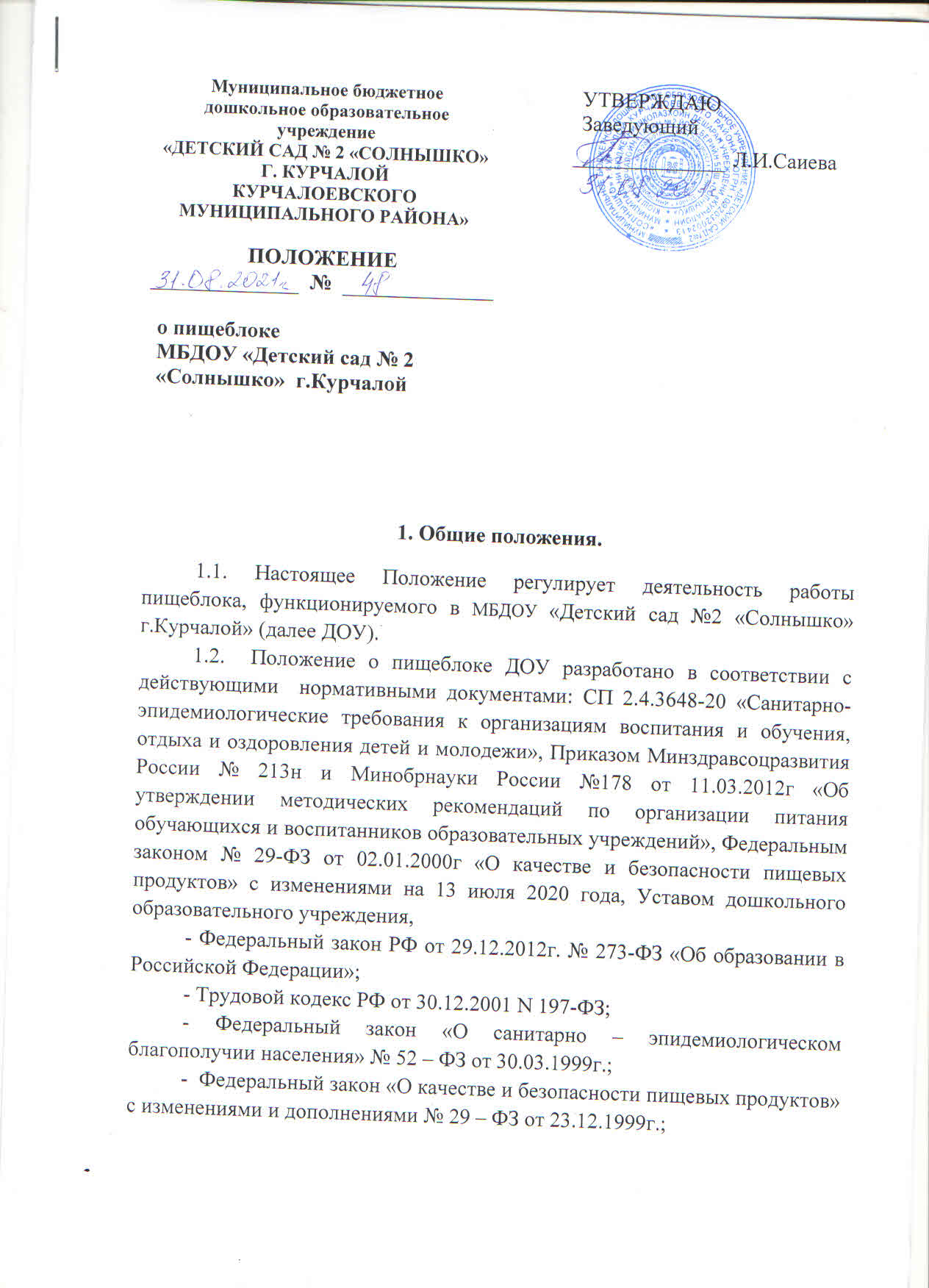 - Постановление главного государственного санитарного врача РФ «Об организации питания в общеобразовательных учреждениях» № 30 от 31.08.2006г.;-  Конвенцию о правах ребенка;-      СанПиН 2.4.1.3049 – 13-  СанПиН 2.4.1.1249 – 03 «Санитарно – эпидемиологические требования к устройству, содержанию и организации режима работы дошкольных образовательных учреждений»;- СанПиН 2.4.2.1178 – 02 «Гигиенические требования к условиям образования в общеобразовательных учреждениях»;-  Санитарные правила СП 1.1.1058 – 01 «Организация и проведение производственного контроля за соблюдением санитарных правил и выполнением санитарно – эпидемиологических (профилактических) мероприятий»;- СанПиН 2.3.2.1324 – 03 «Гигиенические требования к срокам годности и условиям хранения пищевых продуктов»:- СанПиН 2.3.2.1940 – 05 «Продовольственное сырье и пищевые продукты. Организация детского питания»;- СанПиН 2.3.2.1078 – 01 «Гигиенические требования безопасности и пищевой ценности продуктов»;- Санитарно – эпидемиологические правила СП 3.1./3.2.1.1379 – 03 «Общие требования по профилактике инфекционных и паразитарных болезней»;-  СанПин 2.1.4.1074 – 01 «Питьевая вода. Гигиенические требования к качеству воды централизованных систем питьевого водоснабжения. Контроль качества»;- СанПиН 42 – 123 – 4117 – 86 «Условия, сроки хранения особо скоропортящихся продуктов»;-  СП 2.3.601079 – 01 «Санитарно – эпидемиологические требования к организации общественного питания, изготовлению и оборотоспособности в них пищевых продуктов и продовольственного сырья»;- СП 3.5.3.1129 – 02 «Санитарно – эпидемиологические требования к проведению дератизации»; - Устав ДОУ, - Договор с родителями (законными представителями) воспитанников.1.3. Отношения ДОУ и работниками пищеблока фиксируются в специальном документе – Трудовом договоре, где определены права и обязанности сторон.2.  Размещение и оснащение пищеблока.2.1. Пищеблок расположен в здании ДОУ, имеет изолированный вход и эвакуационный выход. Прием продовольственного сырья и пищевых продуктов осуществляется со стороны двора. 2.2. Ориентация, размещение производственных и складских помещений, их планировка и оборудование обеспечивают соблюдение требований санитарного законодательства, технологических регламентов производства, качество и безопасность готовой продукции, а также условий труда работающих.2.3. На территории пищеблока не осуществляются работы и услуги, не связанные с деятельностью ДОУ. 2.4. На территории ДОУ предусмотрена площадка для временной парковки транспорта.2.5. Территория, прилегающая к пищеблоку благоустроена и содержится в чистоте. 2.6. Помещение пищеблока оборудовано системами внутреннего водопровода и канализации. Водоснабжение осуществляется путем присоединения к централизованной системе водопровода. Органами и учреждениями госсанэпидслужбы выдается санитарно-эпидемиологическое заключение на источник водоснабжения.  2.7. Качество воды в системах водоснабжения должно отвечать гигиеническим требованиям, предъявляемым к качеству воды централизованных систем питьевого водоснабжения.  2.8. Все производственные цеха оборудованы раковинами с подводкой горячей и холодной воды.  Горячая и холодная вода подведена ко всем моечным ваннам и раковинам с установкой смесителей.  2.9. Устройство системы канализации соответствует требованиям действующих строительных норм, предъявляемых к канализации. Отведение производственно-бытовых сточных вод осуществляется в систему централизованных канализационных очистных сооружений. 2.10. Условия труда работников отвечают требованиям действующих нормативных документов в области гигиены труда, утвержденных в установленном порядке. Санитарно-бытовое обеспечение работающих, осуществлено в соответствии с действующими санитарными правилами, строительными нормами для административных и бытовых зданий. 2.11. Производственные и вспомогательные помещения оборудованы приточно-вытяжной механической вентиляцией в соответствии с требованиями действующих норм и правил. Для предотвращения образования и попадания в воздух производственных помещений вредных веществ, строго соблюдаются технологические процессы приготовления блюд, все работы проводятся при включенной приточно-вытяжной вентиляции. 2.12. Естественное и искусственное освещение во всех производственных, складских, санитарно-бытовых помещениях соответствует требованиям, предъявляемым к естественному и искусственному освещению. Максимально используется естественное освещение.Показатели освещенности производственных помещений соответствуют установленным нормам.2.13. Допустимые уровни шума и вибрации на рабочих местах в производственных помещения соответствуют гигиеническим требованиям, предъявляемым к уровням шума и вибрации на рабочих местах. 2.14. В объемно-планировочном решении помещения предусмотрена последовательность (поточность) технологических процессов, исключающая встречные потоки сырья и готовой продукции.2.15. Набор и площади помещений соответствуют мощности учреждения и обеспечивают соблюдение санитарных правил и норм.2.16. Технологическое оборудование размещено так, чтобы обеспечить свободный доступ к нему и соблюдение правил техники безопасности. 2.17. В производственных цехах не допускается хранить бьющиеся предметы, зеркала, комнатные растения.2.18. Пищеблок обеспечен достаточным количеством необходимого оборудования и предметами материально-технического оборудования. 2.19. Технологическое оборудование, инвентарь, посуда, тара выполнена из материалов, разрешенных органами и учреждениями госсанэпидслужбы в установленном порядке.3. Задачи пищеблока3.1. Обеспечение правильного сбалансированного питания, в соответствии с натуральными нормами, отвечающими физиологическим потребностям растущего организма.3.2. Выполнение и соблюдение технологии приготовления пищи, в соответствии с перспективным меню.4. Штаты  пищеблока.4.1. Штаты работников пищеблока устанавливаются в соответствии с типовыми нормативными документами ДОУ.5. Организация деятельности пищеблока5.1. Организация питания детей предусматривает строгое выполнение режима. Для детей ДОУ  4-разовый прием пищи. 5.2. В ДОУ действует 10-дневное перспективное меню, разработанное на основе физиологических потребностей в пищевых веществах и норм питания. Примерное меню согласовано с учреждением госсанэпидемнадзора и утверждено заведующим ДОУ. 5.3. На основании примерного 10-дневного меню составляется меню-требование установленного образца, с указанием выхода блюд разного возраста. При отсутствии каких-либо продуктов разрешается проводить замену на равноценные по составу продукты, в целях обеспечения полноценного сбалансированного питания. 5.4. Раздача пищи осуществляется в раздаточной пищеблока,  а порционирование и прием пищи происходит в групповых помещениях.5.5. Все помещения пищеблока содержаться в чистоте. Текущая уборка проводится постоянно, своевременно и по мере необходимости. В производственных цехах ежедневно проводится влажная уборка с применением моющих и дезинфицирующих средств. Не реже одного раза в месяц проводится генеральная уборка и дезинфекция. При необходимости в установленном порядке проводится дезинсекция и дератизация помещений. 5.6. В ДОУ применяются моющие и дезинфицирующие средства, разрешенные органами и учреждениями госсанэпидслужбы в установленном порядке, которые используются в  соответствии с прилагаемыми инструкциями и сертификатами качества, хранятся в специально отведенных местах в таре изготовителя. 5.7.Санитарная обработка технологического оборудования производится согласно СП – 2.4.990 «Гигиенические требования к устройству, содержанию, организации режима работы в детских образовательных учреждениях, домах и школах – интернатах для детей – сирот и детей, оставшихся без попечителей родителей» утверждены Постановлением главного государственного санитарного врача РФ;5.8. Для предотвращения возникновения и распространения инфекционных заболеваний и массовых неинфекционных заболеваний сотрудниками пищеблока запрещается:- принимать продовольственное сырье и пищевые продукты без документов, подтверждающих их качество и безопасность;- мясо всех видов без клейма и ветеринарного свидетельства;- рыбу, птицу без ветеринарного свидетельства;-  консервы с нарушением герметичности банок, банки с ржавчиной, деформированные, без этикеток;-  овощи и фрукты с наличием плесени и признаками гнили;- пищевые продукты с истекшими сроками годности и признаками недоброкачественности.5.9. Продукты хранятся согласно принятой классификации по видам продукции: сухие, хлеб, мясные, рыбные; молочно-жировые; гастрономические; овощи и фрукты.5.10. ДОУ имеет технологические карты, утвержденные специалистом по питанию Отдела детских дошкольных учреждений Комитета по управлению образованием. В случае разработки новых рецептур, а также внесения изменений в действующие, связанные с изменением технологии производства, на рецептуры оформляется штамп «Утверждено» в установленном порядке.5.11. Обработка сырых и готовых продуктов производиться раздельно в специально оборудованных цехах.5.12. Ежедневно проводится органолептическая оценка качества приготовляемых блюд.5.13. Пищевые отходы собираются в специально промаркированную тару (ведра, бачки с крышками), которые хранятся в специально отведенном для этой цели месте. В конце рабочего дня обрабатываются в соответствии СанПиН 2.3.2.1940 – 05 «Продовольственное сырье и пищевые продукты».5.14. Лица, поступающие на работу, проходят предварительные при поступлении и периодические медицинские осмотры, профессиональную гигиеническую подготовку в установленном порядке. 5.15. На каждого работника заводится личная медицинская книжка установленного образца, в которую вносятся результаты медицинских обследований и лабораторных исследований, сведения о перенесенных инфекционных заболеваниях, отметка о прохождении гигиенической подготовки.5.16. Ежедневно перед началом работы медицинские работники проводят осмотр  работников пищеблока на наличие гнойничковых заболеваний. При выявлении  гнойных заболеваний кожи, порезов, ожогов, а также острых заболеваний верхних дыхательных путей к работе не допускаются.5.17. Суточные пробы готовой пищи оставляются ежедневно в размере одной порции или 100-150 г. каждого блюда, помещаются в чистую прокипяченную в течение 15 минут маркированную посуду с крышкой, которые хранятся в отдельном холодильнике в течение пяти суток.6. Финансово-хозяйственная деятельность.6.1. Пищеблок осуществляет свою деятельность на бюджетной основе, входит в состав ДОУ и основан на его базе. 6.2. В своей работе сотрудники пищеблока руководствуются нормативно-правовыми документами, локальными внутренними актами. 7. Делопроизводство.7.1. Работниками пищеблока (диетсестрой) ведется следующая документация:- Журнал бракеража сырых продуктов;-  Журнал «Здоровья» и осмотра на гнойничковые заболевания;-  Журнал витаминизации третьего блюда;- Технологические карты;-Тетрадь контроля температурного режима холодильного оборудования;-Тетрадь проведения генеральной уборки цехов.8.Заключительные положения8.1. Настоящее положение вступает в силу с момента его подписания, действие неограниченное.